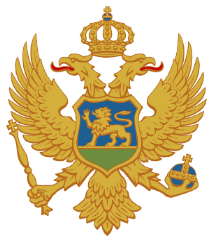 CRNA GORAMINISTARSTVO PRAVDE ANALIZARADA NOTARA U OSTAVINSKIM PREDMETIMAI RASTEREĆENJA SUDOVA OD OVE VRSTE PREDMETA(januar 2022 – decembar 2022. godine)Podgorica, septembar 2023. godineUVODProgramom rada Ministarstva pravde za III kvartal 2023. godine predviđena je izrada Analize rada notara u ostavinskim predmetima i rasterećenja sudova od ove vrste predmeta (januar 2022 – decembar 2022. godine). Predmet analize je sagledavanje rada notara u ostavinskim predmetima za period 01. januar 2022 - 31. decembar 2022. godine polazeći, prije svega, od broja primljenih, riješenih i neriješenih ostavinskih predmeta, te uključujući rasterećenje sudova od ove vrste predmeta, vršenje nadzora nad postupanjem notara u ostavinskim predmetima od strane suda i edukaciju notara na temu sprovođenja ostavinskog postupka. Analiza se zasniva na podacima pribavljenim od Sudskog savjeta Crne Gore, osnovnih sudova, Centra za obuku u sudstvu i državnom tužilaštvu i Notarske komore Crne Gore.I NORMATIVNA UREĐENOSTNadležnost notara za sprovođenje ostavinskog postupka propisana je Zakonom o notarima („Službeni list RCG“, broj 68/05, „Službeni list CG“, br. 49/08, 55/16 i 84/18), dok je sprovođenje ostavinskog postupka uređeno Zakonom o vanparničnom postupku (“Službeni list RCG", broj 27/06, “Službeni list CG", br. 20/15 i 67/19).Zakonom o notarima uređeni su poslovi notara, organizacija notarske službe, uslovi za obavljanje i razlozi za prestanak notarske djelatnosti, nadzor nad radom notara, disciplinska odgovornost notara i druga pitanja od značaja za obavljanje notarske djelatnosti.Ovim zakonom predviđeno je da se za teritoriju opštine na svakih započetih 15.000 stanovnika odredi po jedno notarsko mjesto. Pravilnikom o broju mjesta i službenim sjedištima notara ("Službeni list Republike Crne Gore", broj 23/06 i “Službeni list Crne Gore", br. 11/12, 93/20, 65/21 i 120/22) za područja osnovnih sudova u Crnoj Gori u 2022. godini biloj e predviđeno ukupno 71 notarsko mjesto. Kada je u pitanju nadležnost notara za sprovođenje ostavinskog postupka navedenim zakonom je u članu 4 stav 1 tačka 3a, a u okviru poslova notara, propisano da je notar ovlašćen da sprovodi postupak raspravljanja zaostavštine i donosi odluke u tom postupku u skladu sa zakonom kojim se uređuje vanparnični postupak, dok je stavom 1 tačka 4 istog člana propisano da je notar ovlašćen da vrši i druge poslove povjerene posebnim zakonom (popis i procjena zaostavštine i čuvanje ostavinskih isprava, novca, hartija od vrijednosti ili dragocjenosti, kao i druge poslove povjerene posebnim zakonima). Zakonom o vanparničnom postupku propisano je da se postupak raspravljanja zaostavštine sprovodi pred sudom, odnosno kod notara kao povjerenika suda. Kad notar sprovodi radnje u postupku raspravljanja zaostavštine kao povjerenik suda ovlašćen je, kao i sud, da preduzima radnje i donosi odluke, ako ovim zakonom nije drukčije propisano. Istim zakonom propisano je da notar ne može sprovoditi postupak raspravljanja zaostavštine u slučaju kad je potrebno postaviti privremenog staraoca zaostavštine ili je istaknut zahtjev za izdvajanje zaostavštine od imovine nasljednika ili je potrebno odrediti mjere obezbjeđenja zaostavštine. Takođe je propisano da, kad je zahtjev za izdvajanje zaostavštine istaknut u predlogu kojim je pokrenut postupak raspravljanja zaostavštine, sud neće povjeriti sprovođenje ostavinskog postupka notaru.  Nadzor nad radom notara, kao sudskog povjerenika, u skladu sa Zakonom o vanparničnom postupku, obavlja predsjednik suda koji mu je povjerio sprovođenje ostavinskog postupka. Kad notar odbije da sprovede ostavinski postupak ili kad sud odluči da mu oduzme predmet u tom postupku, predsjednik suda će narediti notaru sa preda spise predmeta. Ako notar ne preda spise predmeta, predsjednik suda će po službenoj dužnosti naložiti predaju spisa predmeta.U cilju praćenja rada notara u ostavinskim predmetima, navedenim zakonom je propisana obaveza notara da o ostavinskim postupcima koji su mu povjereni svakih šest mjeseci dostavlja izvještaj sudu koji mu je povjerio sprovođenje tih ostavinskih postupaka. U Crnoj Gori postoji 15 osnovnih sudova, i to: Osnovni sud u Baru, Osnovni sud u Beranama, Osnovni sud u Bijelom Polju, Osnovni sud u Cetinju, Osnovni sud u Danilovgradu, Osnovni sud u Herceg Novom, Osnovni sud u Kolašinu, Osnovni sud u Kotoru, Osnovni sud u Nikšiću, Osnovni sud u Plavu, Osnovni sud u Pljevljima, Osnovni sud u Podgorici, Osnovni sud u Rožajama, Osnovni sud u Ulcinju i Osnovni sud u Žabljaku. Za područja navedenih sudova u posmatranom periodu bilo je imenovano ukupno 55 notara. Notari nisu bili imenovani za  područja Osnovnog suda u Plavu i Osnovnog suda u Žabljaku, tako da su navedeni sudovi, u skladu sa zakonom, sami rješavali ostavinske predmete. 	U tabeli koja slijedi prikazani su podaci o broju propisanih notarskih mjesta i broju imenovanih notara po područjima osnovnih sudova i opštinama u posmatranom periodu.	Tabela 1II PREGLED RADA NOTARA U OSTAVINSKIM PREDMETIMA	Radi izvođenja pravilnih zaključaka o radu notara u ostavinskim predmetima neophodno je njihov rad u ovoj vrsti predmeta sagledati kroz nekoliko važnih segmenata, i to: broj povjerenih ostavinskih predmeta, broj vraćenih predmeta sudu zbog nenadležnosti notara za postupanje u tim predmetima, broj riješenih/neriješenih predmeta i broj izjavljenih prigovora protiv odluka notara.Prema podacima pribavljenim od Notarske komore, sudovi su u posmatranom periodu povjerili notarima u rad ukupno 7994 ostavinska predmeta. Od navedenog broja povjerenih predmeta notari su vratili sudu ukupno 31 predmet, što čini 0,38% od broja povjerenih predmeta, jer nijesu bili nadležni za sprovođenje ostavinskog postupka u tim predmetima, dok su riješili ukupno 5614 predmeta ili 70,5%, tako da je ostalo neriješeno 2349 predmeta ili 29,49% od ukupnog broja predmeta koje su imali u radu. Kao i u prethodno analiziranom periodu, u pretežnom broju povjerenih ostavinskih predmeta postupak raspravljanja zaostavštine okončan je u zakonskom roku od 60 dana. Prema raspoloživim podacima, razlozi za prekoračenje navedenog roka u pojedinim povjerenim ostavinskim predmetima u bitnom su se odnosili na: nepotpune podatke u smrtovnicama (neprecizne adrese o nasljednicima itd.), nepotpunu dokumentaciju i teškoće u njenom pribavljanju (podaci iz katastra nepokretnosti i drugi potrebni podaci), nemogućnost urednog dostavljanja poziva i drugih akata učesnicima u ostavinskom postupku (izbjegavanje prijema poziva, netačne adrese itd.), postavljanje privremenih zastupnika usljed nepoznatog prebivališta nasljednika, pokretanje postupka od strane izvršnih povjerilaca koji ne dostavljaju smrtovnicu, prekogranično dostavljanje poziva i drugih akata, nezainteresovanost nasljednika za okončanje ostavinskog postupka.Kada uporedimo navedene podatke sa podacima iz prethodne analize, koja se odnosi na 2021. godinu, može se konstatovati da su sudovi u posmatranom periodu ustupili notarima manji broj predmeta – 7994 ili 6,63% manje u odnosu na prethodni period u kojem je notarima povjereno ukupno 8561 predmet. Procenat riješenih predmeta prema broju predmeta u radu u posmatranom periodu iznosio je 70,5%. Ovaj procenat je nešto niži i to za 1,49% u odnosu na prethodni period u kojem je isti iznosio 71,99%.	Podaci o rješavanju ostavinskih predmeta kod notara u periodu 01. januar 2022 - 31. decembar 2022. godine, po područjima osnovnih sudova za koje su notari imenovani, prikazani su u tabeli koja slijedi.Tabela 2Prigovori protiv rješenja notara donesenih u ostavinskim postupcimaU posmatranom periodu izjavljeno je ukupno 40 prigovora protiv rješenja notara donesenih u ostavinskim postupcima. Najveći broj prigovora izjavljen je Osnovnom sudu u Baru – 9 ili 22,5% od ukupnog broja izjavljenih prigovora. Osnovnim sudovima u Beranama, Kotoru, Pljevljima, Rožajama i Ulcinju  nije izjavljen nijedan prigovor. Posmatrajući broj izjavljenih prigovora - 40 prema broju riješenih predmeta u posmatranom periodu – 5614, može se konstatovati da je taj broj izuzetno mali i da njegov procenat iznosi 0,71%. Upoređujući navedeni procenat sa procentom izjavljenih prigovora u prethodnom periodu zaključuje se da je isti neznatno uvećan, obzirom da je u prethodnom periodu iznosio 0,63%.  Broj izjavljenih prigovora za svaki osnovni sud pojedinačno, kao i njihovi zbirni podaci, prikazani su u tabeli koja slijedi.Tabela 3III PREGLED RADA SUDOVA U OSTAVINSKIM PREDMETIMAKako bi se sagladela cjelovita slika o predmetnoj reformi kojom je prenesena nadležnosti za sprovođenje ostavinskog postupka sa suda na notare, te donijeli pravilni zaključci o efektima te reforme, neophodno je analizirati i rad sudova u ovoj vrsti predmeta u posmatranom periodu, odnosno sagledati uticaj ove reforme na rasterećenje sudova od ostavinskih predmeta. Kao što je prednje navedeno, sud sprovodi postupak raspravljanja zaostavštine u slučajevima kad je potrebno postaviti privremenog staraoca zaostavštine ili je istaknut zahtjev za izdvajanje zaostavštine od imovine nasljednika ili kad je potrebno odrediti mjere obezbjeđenja zaostavštine. Kada su u pitanju ostavinski predmeti, godišnji izvještaj Sudskog savjeta o radu sudova i dalje sadrži podatke evidentirane u dva sudska upisnika: upisnik pod oznakom “O” u kojem se evidentiraju ostavinski predmeti koje rješava sud i upisnik pod oznakom “O-n” u kojem se evidentiraju ostavinski predmeti koje je sud povjerio notaru.Pregled rada sudova prema podacima iz upisnika u kojem se vode predmeti ostavina - “O” upisnikIz pribavljenih podataka o radu osnovnih sudova u posmatranom periodu evidentiranih u “O” upisniku, osnovni sudovi su imali u radu ukupno 1252 ostavinska predmeta. Od navedenog ukupnog broja predmeta sudovi su u 2022. godini primili 974 predmeta ili 77,79%, dok je iz prethodnog perioda preneseno 278 predmeta ili 22,20%. Od ukupnog broja predmeta koje su osnovni sudovi rješavali u posmatranom periodu riješena su 930 predmeta ili 74,28%, dok je ostalo neriješeno 322 predmeta ili 25,71%. Upoređujući podatke iz predmetnog upisnika sa podacima iz prethodnog perioda može se konstatovati da su osnovni sudovi u posmatranom periodu riješili procentualno manji broj predmeta – 74,28% u odnosu na prethodni period kada je je taj procenat iznosio 76,63%. Podaci o rješavanju ostavinskih predmeta (“O” upisnik) u periodu 01. januar 2022 - 31. decembar 2022. godine u osnovnim sudovima prikazani su u tabeli koja slijedi.Tabela 4Pregled rada sudova prema podacima iz upisnika u kojem se vode predmeti ostavina koje je sud povjerio notaru - “O - n” upisnikIz pribavljenih podataka o ostavinskim predmetima koji su evidentirani u „O-n“ upisniku proizilazi da su osnovni sudovi u posmatranom periodu primili ukupno 8239 ostavinska predmeta, tako da su u radu, zajedno sa ostavinskim predmetima prenesenim iz prethodnog perioda – 102 predmeta, imali 8341 predmeta. Od navedenog broja notarima je povjereno u rad 8066 predmeta ili 97,9% od broja primljenih ostavinskih predmeta u posmatranom periodu. Od ukupnog broja ostavinskih predmeta koji su ostali u nadležnosti suda – 275 predmeta, sudovi su u posmatranom periodu riješili 193 predmeta ili 70,18%, dok je ostalo neriješeno 82 predmeta ili 29,81%. Dakle, može se konstatovati da su osnovni sudovi u posmatranom periodu povjerili u rad notarima veliki broj ostavinskih predmeta, što je bilo očekivano s obzirom na propisanu nadležnost za sprovođenje ostavinskog postupka, a što je bio i cilj predmetne reforme, te da su riješili određeni broj ostavinskih predmeta – 193 predmeta ili 70,18% od broja predmeta u radu za koje je propisana isključiva nadležnost suda, koji su po prirodi složeniji pa njihovo rješavanje zahtijeva određeno vrijeme. Ako uporedimo navedene podatke sa podacima iz prethodnog perioda dolazimo do zaključka da je u posmatranom periodu notarima u rad povjeren procentualno sličan broj predmeta kao i u prethodnom periodu u kojem je taj procenat iznosio 98,19%. Procenat riješenih predmeta u posmatranom periodu viši je za  35,57% u odnosu na prethodni period u kojem je isti iznosio 34,61%.Podaci o rješavanju ostavinskih predmeta (“O-n” upisnik) u periodu 01. januar 2022 - 31. decembar 2022. godine, u osnovnim sudovima, prikazani su u tabeli koja slijedi.Tabela 5Napomena: Osnovni sudovi u Plavu i Žabljaku u posmatranom periodu nisu povjeravali ostavinske predmete na rješavanje notarima, jer notar nije bio imenovan za službena područja ovih sudova.Pregled rada sudova prema zbirnim podacima iz “O” i “O-n” upisnikaKada su u pitanju zbirni podaci o svim ostavinskim predmetima koji su se nalazili u radu kod suda, a od kojih je veliki broj povjeren u rad notarima, možemo konstatovati da su osnovni sudovi u posmatranom periodu primili u rad ukupno 9213 ostavinska predmeta, tako da su zajedno sa ostavinskim predmetima prenesenim iz prethodnog perioda – 380, imali u radu 9593 predmeta. Od navedenog broja notarima je povjereno u rad 8066 predmeta ili 87,55% od broja primljenih ostavinskih predmeta u posmatranom periodu. Od ukupnog broja ostavinskih predmeta koji su ostali u nadležnost suda – 1527 predmeta, sudovi su u posmatranom periodu riješili 1123 predmeta ili 73,54%, dok je ostalo neriješeno 404 predmeta ili 26,45%. Posmatrajući osnovne sudove pojedinačno, zapaža se da su pojedini osnovni sudovi ostvarili odlične rezultate u rješavanju ove vrste predmeta u posmatranom periodu, pri čemu se mogu izdvojiti: Osnovni sud u u Beranama, Osnovni sud u Plavu i Osnovni sud u Nikšiću, čiji procenat rješavanja predmeta iznosi preko 90%, dok su osnovni sudovi u Kolašinu, Pljevljima i Žabljaku riješili sve predmete koje su imali u radu. Podaci o rješavanju ostavinskih predmeta u osnovnim sudovima (zbirni podaci upisnika “O” i “O-n”) u periodu 01. januar 2022 - 31. decembar 2022 . godine prikazani su u tabeli koja slijedi.Tabela 6Razlika u podacima o broju ostavinskih predmeta koji su u posmatranom periodu povjereni u rad notarima, koja iznosi 72 predmeta, a koji su dostavljeni od strane Sudskog savjeta i Notarske komore, posljedica je razlike u vremenu razvođenja ostavinskog predmeta u pravosudnom informacionom sistemu kod suda i njegovog zavođenja kod notara kome je povjereno sprovođenje ostavinskog postupka u tom predmetu. IV NADZOR NAD RADOM NOTARA U OSTAVINSKIM PREDMETIMA	Nadzor nad radom notara u ostavinskim predmetima vrši predsjednik suda koji mu je povjerio sprovođenje ostavinskog postupka. Prema podacima pribavljenim od osnovnih sudova, nadzorom nad radom notara u povjerenim ostavinskim predmetima, u posmatranom periodu, utvrđeno je sljedeće:- notari imenovani za područje Osnovnog suda u Beranama u svim predmetima postupaju ažurno i u skladu sa zakonom, te nije bilo utvrđenih nepravilnosti;- notari imenovani za područje Osnovnog suda u Bijelom Polju u svim predmetima postupaju savjesno i stručno, te povjerene predmete završavaju brzo i efikasno; - notari imenovani za područje Osnovnog suda u Danilovgradu postupaju u skladu sa zakonom, nije bilo utvrđenih nepravilnosti, kao ni izjavljenih pritužbi na njihov rad;- notari imenovani za područje Osnovnog suda u Herceg Novom u svim predmetima u kojima je izvršen uvid postupaju u skladu sa zakonom, uredno i blagovremeno;- notari imenovani za područje Osnovnog suda u Nikšiću postupaju u skladu sa zakonom, redovno dostavljaju izvještaje sudu i na njihov rad nije bilo podnijetih pritužbi;- notar imenovan za područje Osnovnog suda u Pljevljima prilikom sprovođenja ostavinskog postupka postupa u skladu sa zakonom. Istom je ukazano na dužnost dostavljanja izvještaja sudu o postupanju u povjerenim predmetima; - notari imenovani za području Osnovnog suda u Ulcinju postupaju u skladu sa zakonom i nije bilo utvrđenih nepravilnosti;- notari imenovani za područje Osnovnog suda u Podgorici u bitnom postupaju ažurno i u skladu sa zakonom. Prilikom nadzora izvršenog neposrednim uvidom u slučajno odabrane predmete arhivirane u sudu utvrđene su sljedeće nepravilnosti: kod pet notara je utvrđeno da u pojedinim predmetima ne postoji notarski štambilj kao dokaz datuma prijema u rad predmeta kod tog notara; kod pet notara je utvrđeno da nije dosljedno ispoštovana odredba člana 105 ZPP-a, odnosno da nisu u svim predmetima dostavljeni originali isprava, već da u nekim predmetima postoje originali isprava, a u nekim kopije, pri čemu u zapisnicima nije konstatovano da li je, osim u kopiju, izvršen uvid i u originale isprave; kod četiri notara je utvrđeno da u pojedinim predmetima nadživjeli bračni drug nije bio upoznat sa odredbama Porodičnog zakona koji se tiču posebne i zajedničke imovine supružnika, te da ima pravo na izdvajanje dijela zaostavštine po osnovu zajedničkog sticanja u toku trajanja bračne zajednice; kod tri notara je utvrđeno da u pojedinim predmetima ne postoji dopis kojim se postupajući notar obratio Notarskoj komori radi dostavljanja podataka da li u njihovoj službenoj evidenciji postoji informacija o deponovanju testamenta ostavioca; kod šest notara je konstatovano da spisi premeta nisu popisani u skladu sa odredbama Sudskog poslovnika. Takođe je konstatovano da svi notari postupaju blagovremeno poštujući rok za postupanje iz člana 150 stav 1 ZVP-a, a gdje to nije slučaj produžetak roka je nastao iz objektivnih razloga; - notari imenovani za područje Osnovnog suda u Rožajama postupaju u skladu sa zakonom. Jednom od notara ukazano je na potrebu ažurnijeg postupanja, na mogućnost postavljanja privremenog zastupnika u predmetima u kojima je boravište učesnika nepoznato, kao i na obavezu obavještavanja suda o razlozima zbog kojih postupak nije završen u zakonom propisanom roku; - notar imenovan za područje Osnovnog suda u Kolašinu postupa u skladu sa zakonom, te izvršenim nadzorom nisu utvrđene nepravilnosti; - notari imenovani za područje Osnovnog suda u Kotoru, mjesno nadležnom za opštine Kotor, Tivat i Budvu postupaju u skladu sa zakonom i nisu konstatovane nepravilnosti u njihovom radu;- notari imenovani za područje Osnovnog suda u Cetinju postupaju u skaldu sa zakonom i nisu utvrđenje nepravilnosti u njihovom radu;- na području Osnovnog suda u Baru u posmatranom periodu nije vršen nadzor nad radom  notara u povjerenim ostavinskim predmetima jer, kako je navedeno, nije bilo povoda za vršenje nadzora. V OBUKE NOTARA I SUDIJA NA TEMU SPROVOĐENJA OSTAVINSKOG POSTUPKACentar za obuku u sudstvu i državnom tužilaštvu u periodu od 01.01.2022. do 31.12.2022. godine nije sprovodio obuke u vezi sa nasljedno-pravnim odnosima. VI OCJENA STANJASagledavajući postignute rezultate u radu notara u povjerenim ostavinskim predmetima u sadejstvu sa podacima o rasterećenju rada sudova od ove vrste predmeta i njihovim rezultatima u predmetima čije rješavanje je ostalo u nadležnost suda, može se konstatovati da zakonodavna reforma u ovoj oblasti i dalje bilježi izuzetno pozitvne rezultate.Naime, notarima je u posmatranom periodu, prema podacima Notarske komore, povjeren u rad 7994 ostavinska predmeta. Od navedenog broja sudu je vraćeno 31 predmet ili 0,38%, zbog nenadležnosti notara za postupanje u tim predmeta, dok je uspješno riješeno 5614 ili 70,5%, tako da je ostalo neriješeno 2349 predmet ili 29,49% od ukupnog broja povjerenih predmeta. Riječ je o prilično visokom procentu riješenih predmeta koji, iako nešto niži u odnosu na prethodni period kada je iznosio 71,99%, upućuje na zaključak da su ostavinski predmeti u posmatranom periodu uspješno rješavani, te da u tom smislu treba održati kontinuitet u postupanju, te uložiti dodatne napore kako bi broj okončanih postupaka u narednom periodu bio još veći.U pretežnom broju povjerenih ostavinskih predmeta postupak raspravljanja zaostavštine okončan je u zakonskom roku od 60 dana. Razlozi za prekoračenje navedenog roka u pojedinim povjerenim ostavinskim predmetima u bitnom su se odnosili na: nepotpune podatke u smrtovnicama (neprecizne adrese o nasljednicima itd.), nepotpunu dokumentaciju i teškoće u njenom pribavljanju (podaci iz katastra nepokretnosti i drugi potrebni podaci), nemogućnost urednog dostavljanja poziva i drugih akata učesnicima u ostavinskom postupku (izbjegavanje prijema poziva, netačne adrese itd.), postavljanje privremenih zastupnika usljed nepoznatog prebivališta nasljednika, pokretanje postupka od strane izvršnih povjerilaca koji ne dostavljaju smrtovnicu, prekogranično dostavljanje poziva i drugih akata, nezainteresovanost nasljednika za okončanje ostavinskog postupka. Dakle, radi se o objektivnim okolnostima na koje notari nisu bili u mogućnosti da utiču. I pored toga, u narednom periodu treba intenzivirati preduzimanje svih odgovarajućih zakonom propisanih radnji sa ciljem uspješnog rješavanja svih povjerenih ostavinskih predmeta, a naročito onih koji datiraju iz ranijeg perioda. Što se tiče prigovora izjavljenih protiv rješenja notara donesenih u ostavinskom postupku može se konstatovati da je u posmatranom periodu izjavljen vrlo mali broj prigovora - 40, tako da je njihov procenat, posmatrano prema broju završenih predmeta, izuzetno nizak i iznosi 0,71%. Mali broj izjavljenih prigovora govori u prilog činjenici da su građani zadovoljni postupanjem notara i da imaju visok nivo povjerenja u njihov rad.  Rad i rezultati rada sudova u ostavinskim predmeta takođe su važni za pravilnu ocjenu efekata predmetne reforme. Naročito su važni podaci o rasterećenju sudova od ove vrste predmeta.Kako godišnji izvještaj Sudskog savjeta o radu sudova sadrži podatke evidentirane u dva odvojena sudska upisnika: upisnik pod oznakom „O“ – predmeti ostavina i upisnik pod oznakom „O-n“- predmete ostavina koje sud povjerio notaru, to ocjenu stanja treba izvršiti u odnosu na zbirne podatke temeljene na podacima iz oba upisnika.Kad posmatramo zbirno podatke iz upisnika „O“ i „O-n“ u kojima se evidentiraju kako ostavinski predmeti za čije je rješavanje isključivo nadležan sud, tako i ostavinski predmeti koji su povjereni u rad notarima, zaključujemo da su osnovni sudovi u posmatranom periodu primili u rad ukupno 9213 ostavinska predmeta, tako da su zajedno sa ostavinskim predmetima prenesenim iz prethodnog perioda – 380, imali u radu 9593 predmeta. Od navedenog broja notarima je povjereno u rad 8066 predmeta ili 87,55% od broja primljenih ostavinskih predmeta u posmatranom periodu. Od ukupnog broja ostavinskih predmeta koji su ostali u nadležnosti suda – 1527 predmeta, sudovi su u posmatranom periodu riješili 1123 predmeta ili 73,54%, dok je ostalo neriješeno 404 predmeta ili 26,45%. Posmatrajući osnovne sudove pojedinačno, zapaža se da su pojedini osnovni sudovi, odnosno tri osnovna suda prethodno pomenuta, ostvarili odlične rezultate u rješavanju ove vrste predmeta u posmatranom periodu. Dakle, sveukupno posmatrano, sudovi su u predmetnom periodu bili rasterećeni od značajnog broja primljenih ostavinskih predmeta, dok treba preduzeti aktivnosti u pravcu unapređenja efikasnosti u rješavanju preostalih predmeta kod pojedinih sudova. Pored osnovnog cilja predmetne reforme, koje je podrazumijevala prenošenje nadležnosti za sprovođenje ostavinskog postupka sa suda na notare, a koji se ogledao u rasterećenju rada sudova od ove vrste predmeta jeste i efikasnost u njihovom rješavanju. Posmatrano sa stanovišta efikasnosti i zakonitosti u postupanju značajnu ulogu ima zakonom predviđeno vršenje nadzora od strane predsjednika sudova nad radom notara imenovan za područje konkretnog suda. Pribavljeni podaci ukazali su da, osim u radu notara sa službenim sjedištem na području Osnovnog suda u Podgorici i Rožajama, u radu notara sa službenim sjedištima na području preostalih notara u Crnoj Gori nisu identifikovane nepravilnosti. U narednom periodu neophodno je ukloniti uočene nepravilnosti i u skladu sa zakonskim određenjem nastaviti sa sprovođenjem nadzora nad radom notara.Razlika u podacima o broju ostavinskih predmeta koji su u posmatranom periodu povjereni u rad notarima, koja iznosi 72 predmeta, a koji su dostavljeni od strane Sudskog savjeta i Notarske komore, posljedica je razlike u vremenu razvođenja ostavinskog predmeta u pravosudnom informacionom sistemu kod suda i njegovog zavođenja kod notara kome je povjereno sprovođenje ostavinskog postupka u tom predmetu. Za sprovođenje ostavinskog postupka u skladu sa pozitivnim propisima i donošenje zakonite odluke o nasljeđivanju izuzetno je važna obuka za notare, koja u posmatranom periodu nije bila organizovana. S toga se preporučuje Notarskoj komori da u saradnji sa Centrom za obuku u sudstvu i državnom tužilaštvu u narednom periodu organizuje obuke koje će doprinijeti unapređenju rada i održavanju pozitivnih rezultata u predmetnoj oblasti.U konačnom, zbog značaja koji ima ostavinski postupak i, s tim u vezi, potrebe praćenja njegovog sprovođenja kod notara i suda, te praćenja rasterećenja sudova od ove vrste predmeta, u narednom periodu potrebno je nastaviti sa kontinuiranom izradom predmetne analize. Područje osnovnog sudaPodručje osnovnog sudaBroj predviđenih notarskih mjestaOpštinaBroj imenovanih notara1Bar5Bar52Berane5Berane (3)12Berane5Andrijevica (1)-2Berane5Petnjica (1)-3Bijelo Polje5Bijelo Polje (4)43Bijelo Polje5Mojkovac (1)-4Danilovgrad2Danilovgrad25Žabljak2Žabljak (1)-5Žabljak2Šavnik (1)-6Kolašin2Kolašin17Kotor11Kotor (4)47Kotor11Budva (5)57Kotor11Tivat (2)28Nikšić7Nikšić (6)58Nikšić7Plužine (1)-9Plav2Plav (1) -9Plav2Gusinje (1)-10Pljevlja3Pljevlja111Podgorica18Podgorica (16)1511Podgorica18Tuzi (1)111Podgorica18Zeta (1)-12Rožaje2Rožaje213Ulcinj2Ulcinj214Herceg Novi3Herceg Novi315Cetinje2Cetinje2UKUPNOUKUPNO7155Redni brojOsnovni sudOpštinaBroj povjerenih ostavinskih predmetaVraćeni predmeti u skladu sa članom 94 stav 4 Zakona o vanparničnom postupkuRiješeni predmeti na dan 31.12.2021. godineNeriješeni predmeti na dan 31.12.2021. godineProcenat riješenih predmeta1BarBar796246532958,56%  2BeraneBerane23401676771,36%3Bijelo PoljeBijelo Polje88608068090,97%4CetinjeCetinje21101664578,67%5DanilovgradDanilovgrad303020010366%6Herceg NoviHerceg Novi551132522559,09%7KolašinKolašin18827810841,93%8KotorKotor318020111763,2%8KotorBudva38382898677,06%8KotorTivat323417514454,85%9NikšićNikšić891065323873,28%10PljevljaPljevlja57805453394,29%11PodgoricaPodgorica15464104349967,63%11PodgoricaTuzi18701177062,56%12RožajeRožaje22621764878,57%13UlcinjUlcinj373820815756,98%UKUPNOUKUPNOUKUPNO7994315614234970,5%Osnovni sudOsnovni sudOpštinaBroj prigovora na odluke notaraBarBarBar9BeraneBeraneBerane0Bijelo PoljeBijelo PoljeBijelo Polje6CetinjeCetinjeCetinje1DanilovgradDanilovgradDanilovgrad1Herceg NoviHerceg NoviHerceg Novi3KolašinKolašinKolašin2KotorKotorKotor0KotorKotorBudva3KotorKotorTivat2NikšićNikšićNikšić4PljevljaPljevljaPljevlja0PodgoricaPodgoricaPodgoricaTuzi81RožajeRožajeRožaje0UlcinjUlcinjUlcinj0UKUPNOUKUPNO40OSNOVNISUDNeriješeno na dan 01.01.2022. godinePrimljeno u 2022. godiniUkupno u radu u 2022. godiniRiješeno do 31.12.2022. godineNeriješeno na dan 31.12.2022. godine% riješenih%neriješenihBar2377100643664%36%Berane6131910952,63%47,36%Bijelo Polje78895851089,47%10,52%Cetinje5283326778,78%21,21%Danilovgrad2141614287,5%12,5%Herceg Novi314778423653,84%46,15%Kolašin06660100%/Kotor1081052138412939,43%60,56%Nikšić10455549689,09%10,9%Plav52022071971095,16%4,83%Pljevlja1910100100%/Podgorica541441981415771,21%28,78%Rožaje10101/100%Ulcinj233053341964,15%35,84%Žabljak21661681680100%/Ukupno278974125293032274,28%25,71%Osnovni sudNeriješeno na dan 01.01.2022. godinePrimljeno u 2022. godiniUkupno u radu u 2022. godiniUkupno povjereno notaruRiješeno do 31.12.2022. godineNeriješeno na dan 31.12.2022.godineBar0765765748152Berane0688688595930Bijelo Polje089089088730Cetinje021521521131Danilovgrad027227226651Herceg Novi12592604583615Kolašin018818818620Kotor10890900858339Nikšić2905907884221Plav000000Pljevlja054654654510Podgorica781728180617453922Rožaje022622622501Ulcinj033333333300Žabljak011010Ukupno10282398341806619382SUDNeriješeno na dan 01.01.2022. godinePrimljeno u 2022. godiniUkupno u radu u 2022. godiniUkupno povjereno notaruUkupno preostalo u rad sudovaRiješeno do 31.12.2022. godineNeriješeno na dan 31.12.2022.godine% riješenih% neriješenihBar23842865748117793867,52%32,47%Berane6701707595112103991,96%8,03%Bijelo Polje797898588798881089,79%10,2%Cetinje52432482113729878,37%21,62%Danilovgrad22862882662219386,36%13,63%Herceg Novi4363968258399485148,48%51,51%Kolašin0194194186880100%/Kotor11899511138582558716834,11%65,88%Nikšić129509628847871791,02%8,97%Plav520220702071971095,16%4,83%Pljevlja155555654511110100%/Podgorica1321872200417452591807969,49%30,5%Rožaje1226227225202/100%Ulcinj2336338633353341964,15%35,84%Žabljak216716901691690100%/Ukupno3809213959380661527112340473,54%26,45%